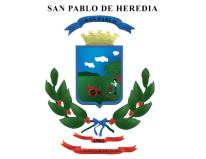 MUNICIPALIDAD DE SAN PABLO DE HEREDIAPROCESO DESARROLLO Y CONTROL URBANOSUB-PROCESO DE CATASTRO Y VALORACIÓNTELÉFONOS: 2261-6226 / 2238-3356 MUNICIPALIDAD DE SAN PABLO DE HEREDIAPROCESO DESARROLLO Y CONTROL URBANOSUB-PROCESO DE CATASTRO Y VALORACIÓNTELÉFONOS: 2261-6226 / 2238-3356 MUNICIPALIDAD DE SAN PABLO DE HEREDIAPROCESO DESARROLLO Y CONTROL URBANOSUB-PROCESO DE CATASTRO Y VALORACIÓNTELÉFONOS: 2261-6226 / 2238-3356 MUNICIPALIDAD DE SAN PABLO DE HEREDIAPROCESO DESARROLLO Y CONTROL URBANOSUB-PROCESO DE CATASTRO Y VALORACIÓNTELÉFONOS: 2261-6226 / 2238-3356 MUNICIPALIDAD DE SAN PABLO DE HEREDIAPROCESO DESARROLLO Y CONTROL URBANOSUB-PROCESO DE CATASTRO Y VALORACIÓNTELÉFONOS: 2261-6226 / 2238-3356 MUNICIPALIDAD DE SAN PABLO DE HEREDIAPROCESO DESARROLLO Y CONTROL URBANOSUB-PROCESO DE CATASTRO Y VALORACIÓNTELÉFONOS: 2261-6226 / 2238-3356 MUNICIPALIDAD DE SAN PABLO DE HEREDIAPROCESO DESARROLLO Y CONTROL URBANOSUB-PROCESO DE CATASTRO Y VALORACIÓNTELÉFONOS: 2261-6226 / 2238-3356 MUNICIPALIDAD DE SAN PABLO DE HEREDIAPROCESO DESARROLLO Y CONTROL URBANOSUB-PROCESO DE CATASTRO Y VALORACIÓNTELÉFONOS: 2261-6226 / 2238-3356 MUNICIPALIDAD DE SAN PABLO DE HEREDIAPROCESO DESARROLLO Y CONTROL URBANOSUB-PROCESO DE CATASTRO Y VALORACIÓNTELÉFONOS: 2261-6226 / 2238-3356 MUNICIPALIDAD DE SAN PABLO DE HEREDIAPROCESO DESARROLLO Y CONTROL URBANOSUB-PROCESO DE CATASTRO Y VALORACIÓNTELÉFONOS: 2261-6226 / 2238-3356 MUNICIPALIDAD DE SAN PABLO DE HEREDIAPROCESO DESARROLLO Y CONTROL URBANOSUB-PROCESO DE CATASTRO Y VALORACIÓNTELÉFONOS: 2261-6226 / 2238-3356 MUNICIPALIDAD DE SAN PABLO DE HEREDIAPROCESO DESARROLLO Y CONTROL URBANOSUB-PROCESO DE CATASTRO Y VALORACIÓNTELÉFONOS: 2261-6226 / 2238-3356 MUNICIPALIDAD DE SAN PABLO DE HEREDIAPROCESO DESARROLLO Y CONTROL URBANOSUB-PROCESO DE CATASTRO Y VALORACIÓNTELÉFONOS: 2261-6226 / 2238-3356 MUNICIPALIDAD DE SAN PABLO DE HEREDIAPROCESO DESARROLLO Y CONTROL URBANOSUB-PROCESO DE CATASTRO Y VALORACIÓNTELÉFONOS: 2261-6226 / 2238-3356 MUNICIPALIDAD DE SAN PABLO DE HEREDIAPROCESO DESARROLLO Y CONTROL URBANOSUB-PROCESO DE CATASTRO Y VALORACIÓNTELÉFONOS: 2261-6226 / 2238-3356 MUNICIPALIDAD DE SAN PABLO DE HEREDIAPROCESO DESARROLLO Y CONTROL URBANOSUB-PROCESO DE CATASTRO Y VALORACIÓNTELÉFONOS: 2261-6226 / 2238-3356 MUNICIPALIDAD DE SAN PABLO DE HEREDIAPROCESO DESARROLLO Y CONTROL URBANOSUB-PROCESO DE CATASTRO Y VALORACIÓNTELÉFONOS: 2261-6226 / 2238-3356 MUNICIPALIDAD DE SAN PABLO DE HEREDIAPROCESO DESARROLLO Y CONTROL URBANOSUB-PROCESO DE CATASTRO Y VALORACIÓNTELÉFONOS: 2261-6226 / 2238-3356 MUNICIPALIDAD DE SAN PABLO DE HEREDIAPROCESO DESARROLLO Y CONTROL URBANOSUB-PROCESO DE CATASTRO Y VALORACIÓNTELÉFONOS: 2261-6226 / 2238-3356 MUNICIPALIDAD DE SAN PABLO DE HEREDIAPROCESO DESARROLLO Y CONTROL URBANOSUB-PROCESO DE CATASTRO Y VALORACIÓNTELÉFONOS: 2261-6226 / 2238-3356 BOLETA No.BOLETA No.MUNICIPALIDAD DE SAN PABLO DE HEREDIAPROCESO DESARROLLO Y CONTROL URBANOSUB-PROCESO DE CATASTRO Y VALORACIÓNTELÉFONOS: 2261-6226 / 2238-3356 MUNICIPALIDAD DE SAN PABLO DE HEREDIAPROCESO DESARROLLO Y CONTROL URBANOSUB-PROCESO DE CATASTRO Y VALORACIÓNTELÉFONOS: 2261-6226 / 2238-3356 MUNICIPALIDAD DE SAN PABLO DE HEREDIAPROCESO DESARROLLO Y CONTROL URBANOSUB-PROCESO DE CATASTRO Y VALORACIÓNTELÉFONOS: 2261-6226 / 2238-3356 MUNICIPALIDAD DE SAN PABLO DE HEREDIAPROCESO DESARROLLO Y CONTROL URBANOSUB-PROCESO DE CATASTRO Y VALORACIÓNTELÉFONOS: 2261-6226 / 2238-3356 MUNICIPALIDAD DE SAN PABLO DE HEREDIAPROCESO DESARROLLO Y CONTROL URBANOSUB-PROCESO DE CATASTRO Y VALORACIÓNTELÉFONOS: 2261-6226 / 2238-3356 MUNICIPALIDAD DE SAN PABLO DE HEREDIAPROCESO DESARROLLO Y CONTROL URBANOSUB-PROCESO DE CATASTRO Y VALORACIÓNTELÉFONOS: 2261-6226 / 2238-3356 MUNICIPALIDAD DE SAN PABLO DE HEREDIAPROCESO DESARROLLO Y CONTROL URBANOSUB-PROCESO DE CATASTRO Y VALORACIÓNTELÉFONOS: 2261-6226 / 2238-3356 MUNICIPALIDAD DE SAN PABLO DE HEREDIAPROCESO DESARROLLO Y CONTROL URBANOSUB-PROCESO DE CATASTRO Y VALORACIÓNTELÉFONOS: 2261-6226 / 2238-3356 MUNICIPALIDAD DE SAN PABLO DE HEREDIAPROCESO DESARROLLO Y CONTROL URBANOSUB-PROCESO DE CATASTRO Y VALORACIÓNTELÉFONOS: 2261-6226 / 2238-3356 MUNICIPALIDAD DE SAN PABLO DE HEREDIAPROCESO DESARROLLO Y CONTROL URBANOSUB-PROCESO DE CATASTRO Y VALORACIÓNTELÉFONOS: 2261-6226 / 2238-3356 MUNICIPALIDAD DE SAN PABLO DE HEREDIAPROCESO DESARROLLO Y CONTROL URBANOSUB-PROCESO DE CATASTRO Y VALORACIÓNTELÉFONOS: 2261-6226 / 2238-3356 MUNICIPALIDAD DE SAN PABLO DE HEREDIAPROCESO DESARROLLO Y CONTROL URBANOSUB-PROCESO DE CATASTRO Y VALORACIÓNTELÉFONOS: 2261-6226 / 2238-3356 MUNICIPALIDAD DE SAN PABLO DE HEREDIAPROCESO DESARROLLO Y CONTROL URBANOSUB-PROCESO DE CATASTRO Y VALORACIÓNTELÉFONOS: 2261-6226 / 2238-3356 MUNICIPALIDAD DE SAN PABLO DE HEREDIAPROCESO DESARROLLO Y CONTROL URBANOSUB-PROCESO DE CATASTRO Y VALORACIÓNTELÉFONOS: 2261-6226 / 2238-3356 MUNICIPALIDAD DE SAN PABLO DE HEREDIAPROCESO DESARROLLO Y CONTROL URBANOSUB-PROCESO DE CATASTRO Y VALORACIÓNTELÉFONOS: 2261-6226 / 2238-3356 MUNICIPALIDAD DE SAN PABLO DE HEREDIAPROCESO DESARROLLO Y CONTROL URBANOSUB-PROCESO DE CATASTRO Y VALORACIÓNTELÉFONOS: 2261-6226 / 2238-3356 MUNICIPALIDAD DE SAN PABLO DE HEREDIAPROCESO DESARROLLO Y CONTROL URBANOSUB-PROCESO DE CATASTRO Y VALORACIÓNTELÉFONOS: 2261-6226 / 2238-3356 MUNICIPALIDAD DE SAN PABLO DE HEREDIAPROCESO DESARROLLO Y CONTROL URBANOSUB-PROCESO DE CATASTRO Y VALORACIÓNTELÉFONOS: 2261-6226 / 2238-3356 MUNICIPALIDAD DE SAN PABLO DE HEREDIAPROCESO DESARROLLO Y CONTROL URBANOSUB-PROCESO DE CATASTRO Y VALORACIÓNTELÉFONOS: 2261-6226 / 2238-3356 MUNICIPALIDAD DE SAN PABLO DE HEREDIAPROCESO DESARROLLO Y CONTROL URBANOSUB-PROCESO DE CATASTRO Y VALORACIÓNTELÉFONOS: 2261-6226 / 2238-3356 SOLICITUD DE VISADO DE PLANO CATASTRADOSOLICITUD DE VISADO DE PLANO CATASTRADOSOLICITUD DE VISADO DE PLANO CATASTRADOSOLICITUD DE VISADO DE PLANO CATASTRADOSOLICITUD DE VISADO DE PLANO CATASTRADOSOLICITUD DE VISADO DE PLANO CATASTRADOSOLICITUD DE VISADO DE PLANO CATASTRADOSOLICITUD DE VISADO DE PLANO CATASTRADOSOLICITUD DE VISADO DE PLANO CATASTRADOSOLICITUD DE VISADO DE PLANO CATASTRADOSOLICITUD DE VISADO DE PLANO CATASTRADOSOLICITUD DE VISADO DE PLANO CATASTRADOSOLICITUD DE VISADO DE PLANO CATASTRADOSOLICITUD DE VISADO DE PLANO CATASTRADOSOLICITUD DE VISADO DE PLANO CATASTRADOSOLICITUD DE VISADO DE PLANO CATASTRADOSOLICITUD DE VISADO DE PLANO CATASTRADOSOLICITUD DE VISADO DE PLANO CATASTRADOSOLICITUD DE VISADO DE PLANO CATASTRADOSOLICITUD DE VISADO DE PLANO CATASTRADOSOLICITUD DE VISADO DE PLANO CATASTRADOSOLICITUD DE VISADO DE PLANO CATASTRADOSOLICITUD DE VISADO DE PLANO CATASTRADOSOLICITUD DE VISADO DE PLANO CATASTRADOSOLICITUD DE VISADO DE PLANO CATASTRADOSOLICITUD DE VISADO DE PLANO CATASTRADOSOLICITUD DE VISADO DE PLANO CATASTRADOSOLICITUD DE VISADO DE PLANO CATASTRADOPLANO A VISARPLANO A VISARPLANO A VISARH-H-H-H-H-H-H-H-H-FINCA O FOLIO REALFINCA O FOLIO REALFINCA O FOLIO REALFINCA O FOLIO REALFINCA O FOLIO REALFINCA O FOLIO REALFINCA O FOLIO REALFINCA O FOLIO REALPROPIETARIOPROPIETARIOPROPIETARIOPROPIETARIOPROPIETARIOPROPIETARIOPROPIETARIOPROPIETARIOPROPIETARIOPROPIETARIOPROPIETARIOPROPIETARIOCÉDULACÉDULACÉDULACÉDULACÉDULACÉDULACÉDULACÉDULACÉDULACÉDULACÉDULACÉDULADIRECCIÓN EXACTA DE LA PROPIEDADDIRECCIÓN EXACTA DE LA PROPIEDADDIRECCIÓN EXACTA DE LA PROPIEDADDIRECCIÓN EXACTA DE LA PROPIEDADDIRECCIÓN EXACTA DE LA PROPIEDADDIRECCIÓN EXACTA DE LA PROPIEDADDIRECCIÓN EXACTA DE LA PROPIEDADDIRECCIÓN EXACTA DE LA PROPIEDADDIRECCIÓN EXACTA DE LA PROPIEDADDIRECCIÓN EXACTA DE LA PROPIEDADDIRECCIÓN EXACTA DE LA PROPIEDADDIRECCIÓN EXACTA DE LA PROPIEDADLes solicito autorizar y consignar al visado municipal de conformidad con los artículos 33 y 40 de la Ley de Planificación Urbana N°4240Les solicito autorizar y consignar al visado municipal de conformidad con los artículos 33 y 40 de la Ley de Planificación Urbana N°4240Les solicito autorizar y consignar al visado municipal de conformidad con los artículos 33 y 40 de la Ley de Planificación Urbana N°4240Les solicito autorizar y consignar al visado municipal de conformidad con los artículos 33 y 40 de la Ley de Planificación Urbana N°4240Les solicito autorizar y consignar al visado municipal de conformidad con los artículos 33 y 40 de la Ley de Planificación Urbana N°4240Les solicito autorizar y consignar al visado municipal de conformidad con los artículos 33 y 40 de la Ley de Planificación Urbana N°4240Les solicito autorizar y consignar al visado municipal de conformidad con los artículos 33 y 40 de la Ley de Planificación Urbana N°4240Les solicito autorizar y consignar al visado municipal de conformidad con los artículos 33 y 40 de la Ley de Planificación Urbana N°4240Les solicito autorizar y consignar al visado municipal de conformidad con los artículos 33 y 40 de la Ley de Planificación Urbana N°4240Les solicito autorizar y consignar al visado municipal de conformidad con los artículos 33 y 40 de la Ley de Planificación Urbana N°4240Les solicito autorizar y consignar al visado municipal de conformidad con los artículos 33 y 40 de la Ley de Planificación Urbana N°4240Les solicito autorizar y consignar al visado municipal de conformidad con los artículos 33 y 40 de la Ley de Planificación Urbana N°4240Les solicito autorizar y consignar al visado municipal de conformidad con los artículos 33 y 40 de la Ley de Planificación Urbana N°4240Les solicito autorizar y consignar al visado municipal de conformidad con los artículos 33 y 40 de la Ley de Planificación Urbana N°4240Les solicito autorizar y consignar al visado municipal de conformidad con los artículos 33 y 40 de la Ley de Planificación Urbana N°4240Les solicito autorizar y consignar al visado municipal de conformidad con los artículos 33 y 40 de la Ley de Planificación Urbana N°4240Les solicito autorizar y consignar al visado municipal de conformidad con los artículos 33 y 40 de la Ley de Planificación Urbana N°4240Les solicito autorizar y consignar al visado municipal de conformidad con los artículos 33 y 40 de la Ley de Planificación Urbana N°4240Les solicito autorizar y consignar al visado municipal de conformidad con los artículos 33 y 40 de la Ley de Planificación Urbana N°4240Les solicito autorizar y consignar al visado municipal de conformidad con los artículos 33 y 40 de la Ley de Planificación Urbana N°4240Les solicito autorizar y consignar al visado municipal de conformidad con los artículos 33 y 40 de la Ley de Planificación Urbana N°4240Les solicito autorizar y consignar al visado municipal de conformidad con los artículos 33 y 40 de la Ley de Planificación Urbana N°4240Les solicito autorizar y consignar al visado municipal de conformidad con los artículos 33 y 40 de la Ley de Planificación Urbana N°4240Les solicito autorizar y consignar al visado municipal de conformidad con los artículos 33 y 40 de la Ley de Planificación Urbana N°4240Les solicito autorizar y consignar al visado municipal de conformidad con los artículos 33 y 40 de la Ley de Planificación Urbana N°4240Les solicito autorizar y consignar al visado municipal de conformidad con los artículos 33 y 40 de la Ley de Planificación Urbana N°4240Les solicito autorizar y consignar al visado municipal de conformidad con los artículos 33 y 40 de la Ley de Planificación Urbana N°4240Les solicito autorizar y consignar al visado municipal de conformidad con los artículos 33 y 40 de la Ley de Planificación Urbana N°4240DATOS DEL SOLICITANTEDATOS DEL SOLICITANTEDATOS DEL SOLICITANTEDATOS DEL SOLICITANTEDATOS DEL SOLICITANTEDATOS DEL SOLICITANTEDATOS DEL SOLICITANTEDATOS DEL SOLICITANTEDATOS DEL SOLICITANTEDATOS DEL SOLICITANTEDATOS DEL SOLICITANTEDATOS DEL SOLICITANTEDATOS DEL SOLICITANTEDATOS DEL SOLICITANTEDATOS DEL SOLICITANTEDATOS DEL SOLICITANTEDATOS DEL SOLICITANTEV°B° BIENES INMUEBLESV°B° BIENES INMUEBLESV°B° BIENES INMUEBLESV°B° BIENES INMUEBLESV°B° BIENES INMUEBLESV°B° BIENES INMUEBLESV°B° BIENES INMUEBLESV°B° BIENES INMUEBLESV°B° COBROSV°B° COBROSV°B° COBROSNOMBRENOMBRENOMBRENOMBRECÉDULACÉDULACÉDULACÉDULACÉDULACÉDULACÉDULASELLO Y FIRMA FUNCIONARIOSELLO Y FIRMA FUNCIONARIOSELLO Y FIRMA FUNCIONARIOSELLO Y FIRMA FUNCIONARIOSELLO Y FIRMA FUNCIONARIOSELLO Y FIRMA FUNCIONARIOSELLO Y FIRMA FUNCIONARIOSELLO Y FIRMA FUNCIONARIOSELLO Y FIRMA FUNCIONARIOSELLO Y FIRMA FUNCIONARIOSELLO Y FIRMA FUNCIONARIOFIRMAFIRMAFIRMAFIRMATELÉFONOTELÉFONOTELÉFONOTELÉFONOTELÉFONOTELÉFONOTELÉFONOSELLO Y FIRMA FUNCIONARIOSELLO Y FIRMA FUNCIONARIOSELLO Y FIRMA FUNCIONARIOSELLO Y FIRMA FUNCIONARIOSELLO Y FIRMA FUNCIONARIOSELLO Y FIRMA FUNCIONARIOSELLO Y FIRMA FUNCIONARIOSELLO Y FIRMA FUNCIONARIOSELLO Y FIRMA FUNCIONARIOSELLO Y FIRMA FUNCIONARIOSELLO Y FIRMA FUNCIONARIOSOLO PARA USO DE OFICINASOLO PARA USO DE OFICINASOLO PARA USO DE OFICINASOLO PARA USO DE OFICINASOLO PARA USO DE OFICINASOLO PARA USO DE OFICINASOLO PARA USO DE OFICINASOLO PARA USO DE OFICINASOLO PARA USO DE OFICINASOLO PARA USO DE OFICINASOLO PARA USO DE OFICINASOLO PARA USO DE OFICINASOLO PARA USO DE OFICINASOLO PARA USO DE OFICINASOLO PARA USO DE OFICINASOLO PARA USO DE OFICINASOLO PARA USO DE OFICINASOLO PARA USO DE OFICINASOLO PARA USO DE OFICINASOLO PARA USO DE OFICINASOLO PARA USO DE OFICINASOLO PARA USO DE OFICINASOLO PARA USO DE OFICINASOLO PARA USO DE OFICINASOLO PARA USO DE OFICINASOLO PARA USO DE OFICINASOLO PARA USO DE OFICINASOLO PARA USO DE OFICINASOLICITUD DE VISADO ACEPTADASOLICITUD DE VISADO ACEPTADASOLICITUD DE VISADO ACEPTADASOLICITUD DE VISADO ACEPTADASOLICITUD DE VISADO ACEPTADASOLICITUD DE VISADO ACEPTADASOLICITUD DE VISADO ACEPTADASOLICITUD DE VISADO ACEPTADASOLICITUD DE VISADO ACEPTADASOLICITUD DE VISADO ACEPTADASOLICITUD DE VISADO ACEPTADASOLICITUD DE VISADO ACEPTADASOLICITUD DE VISADO ACEPTADASOLICITUD DE VISADO RECHAZADASOLICITUD DE VISADO RECHAZADASOLICITUD DE VISADO RECHAZADASOLICITUD DE VISADO RECHAZADASOLICITUD DE VISADO RECHAZADASOLICITUD DE VISADO RECHAZADASOLICITUD DE VISADO RECHAZADASOLICITUD DE VISADO RECHAZADASOLICITUD DE VISADO RECHAZADASOLICITUD DE VISADO RECHAZADASOLICITUD DE VISADO RECHAZADASOLICITUD DE VISADO RECHAZADASOLICITUD DE VISADO RECHAZADASOLICITUD DE VISADO RECHAZADASOLICITUD DE VISADO RECHAZADAFECHA VISITA CAMPOFECHA VISITA CAMPOFECHA VISITA CAMPOFECHA VISITA CAMPOFECHA VISITA CAMPOFECHA VISITA CAMPOFECHA VISITA CAMPOFECHA VISITA CAMPOFECHA VISITA CAMPOFECHA VISITA CAMPOFECHA VISITA CAMPOFECHA VISITA CAMPOFECHA VISITA CAMPOMOTIVO DE RECHAZOMOTIVO DE RECHAZOMOTIVO DE RECHAZOMOTIVO DE RECHAZOMOTIVO DE RECHAZOMOTIVO DE RECHAZOMOTIVO DE RECHAZOMOTIVO DE RECHAZOMOTIVO DE RECHAZOMOTIVO DE RECHAZOMOTIVO DE RECHAZOMOTIVO DE RECHAZOMOTIVO DE RECHAZOMOTIVO DE RECHAZOMOTIVO DE RECHAZOFIRMA JEFE CATASTROFIRMA JEFE CATASTROFIRMA JEFE CATASTROFIRMA JEFE CATASTROFIRMA JEFE CATASTROFIRMA JEFE CATASTROFIRMA JEFE CATASTROFIRMA JEFE CATASTROFIRMA JEFE CATASTROFIRMA JEFE CATASTROFIRMA JEFE CATASTROFIRMA JEFE CATASTROFIRMA JEFE CATASTRORECIBIDO Y ENTREGA DE PLANOSRECIBIDO Y ENTREGA DE PLANOSRECIBIDO Y ENTREGA DE PLANOSRECIBIDO Y ENTREGA DE PLANOSRECIBIDO Y ENTREGA DE PLANOSRECIBIDO Y ENTREGA DE PLANOSRECIBIDO Y ENTREGA DE PLANOSRECIBIDO Y ENTREGA DE PLANOSRECIBIDO Y ENTREGA DE PLANOSRECIBIDO Y ENTREGA DE PLANOSRECIBIDO Y ENTREGA DE PLANOSRECIBIDO Y ENTREGA DE PLANOSRECIBIDO Y ENTREGA DE PLANOSRECIBIDO Y ENTREGA DE PLANOSRECIBIDO Y ENTREGA DE PLANOSRECIBIDO Y ENTREGA DE PLANOSRECIBIDO Y ENTREGA DE PLANOSRECIBIDO Y ENTREGA DE PLANOSRECIBIDO Y ENTREGA DE PLANOSRECIBIDO Y ENTREGA DE PLANOSRECIBIDO Y ENTREGA DE PLANOSRECIBIDO Y ENTREGA DE PLANOSRECIBIDO Y ENTREGA DE PLANOSRECIBIDO Y ENTREGA DE PLANOSRECIBIDO Y ENTREGA DE PLANOSRECIBIDO Y ENTREGA DE PLANOSRECIBIDO Y ENTREGA DE PLANOSRECIBIDO Y ENTREGA DE PLANOSFUNCIONARIO QUE RECIBEFUNCIONARIO QUE RECIBEFUNCIONARIO QUE RECIBEFUNCIONARIO QUE RECIBEFUNCIONARIO QUE RECIBEFUNCIONARIO QUE RECIBEFUNCIONARIO QUE RECIBEFUNCIONARIO QUE RECIBEFUNCIONARIO QUE ENTREGAFUNCIONARIO QUE ENTREGAFUNCIONARIO QUE ENTREGAFUNCIONARIO QUE ENTREGAFUNCIONARIO QUE ENTREGAFUNCIONARIO QUE ENTREGAFUNCIONARIO QUE ENTREGAFUNCIONARIO QUE ENTREGAPERSONA QUE RECIBEPERSONA QUE RECIBEPERSONA QUE RECIBEPERSONA QUE RECIBEPERSONA QUE RECIBEPERSONA QUE RECIBESELLO Y FECHA RECIBIDOSELLO Y FECHA RECIBIDOSELLO Y FECHA RECIBIDOSELLO Y FECHA RECIBIDOSELLO Y FECHA RECIBIDOSELLO Y FECHA RECIBIDOSELLO Y FECHA RECIBIDOSELLO Y FECHA RECIBIDOFECHA ENTREGAFECHA ENTREGAFECHA ENTREGAFECHA ENTREGAFECHA ENTREGAFECHA ENTREGAFECHA ENTREGAFECHA ENTREGAFIRMA Y N° CÉDULAFIRMA Y N° CÉDULAFIRMA Y N° CÉDULAFIRMA Y N° CÉDULAFIRMA Y N° CÉDULAFIRMA Y N° CÉDULACOMPROBANTE DE ENTREGA DE SOLICITUD DE VISADOCOMPROBANTE DE ENTREGA DE SOLICITUD DE VISADOCOMPROBANTE DE ENTREGA DE SOLICITUD DE VISADOCOMPROBANTE DE ENTREGA DE SOLICITUD DE VISADOCOMPROBANTE DE ENTREGA DE SOLICITUD DE VISADOCOMPROBANTE DE ENTREGA DE SOLICITUD DE VISADOCOMPROBANTE DE ENTREGA DE SOLICITUD DE VISADOCOMPROBANTE DE ENTREGA DE SOLICITUD DE VISADOCOMPROBANTE DE ENTREGA DE SOLICITUD DE VISADOCOMPROBANTE DE ENTREGA DE SOLICITUD DE VISADOCOMPROBANTE DE ENTREGA DE SOLICITUD DE VISADOCOMPROBANTE DE ENTREGA DE SOLICITUD DE VISADOCOMPROBANTE DE ENTREGA DE SOLICITUD DE VISADOCOMPROBANTE DE ENTREGA DE SOLICITUD DE VISADOCOMPROBANTE DE ENTREGA DE SOLICITUD DE VISADOCOMPROBANTE DE ENTREGA DE SOLICITUD DE VISADOCOMPROBANTE DE ENTREGA DE SOLICITUD DE VISADOCOMPROBANTE DE ENTREGA DE SOLICITUD DE VISADOCOMPROBANTE DE ENTREGA DE SOLICITUD DE VISADOCOMPROBANTE DE ENTREGA DE SOLICITUD DE VISADOCOMPROBANTE DE ENTREGA DE SOLICITUD DE VISADOCOMPROBANTE DE ENTREGA DE SOLICITUD DE VISADOCOMPROBANTE DE ENTREGA DE SOLICITUD DE VISADOCOMPROBANTE DE ENTREGA DE SOLICITUD DE VISADOCOMPROBANTE DE ENTREGA DE SOLICITUD DE VISADOCOMPROBANTE DE ENTREGA DE SOLICITUD DE VISADOCOMPROBANTE DE ENTREGA DE SOLICITUD DE VISADOCOMPROBANTE DE ENTREGA DE SOLICITUD DE VISADOBOLETA No.BOLETA No.BOLETA No.BOLETA No.FUNCIONARIO QUE RECIBEFUNCIONARIO QUE RECIBEFUNCIONARIO QUE RECIBEFUNCIONARIO QUE RECIBEFUNCIONARIO QUE RECIBEFUNCIONARIO QUE RECIBEFUNCIONARIO QUE RECIBEFUNCIONARIO QUE RECIBESELLO Y FECHA RECIBIDOSELLO Y FECHA RECIBIDOSELLO Y FECHA RECIBIDOSELLO Y FECHA RECIBIDOSELLO Y FECHA RECIBIDOSELLO Y FECHA RECIBIDOSELLO Y FECHA RECIBIDOSELLO Y FECHA RECIBIDONÚMERO DE PLANO A VISARNÚMERO DE PLANO A VISARNÚMERO DE PLANO A VISARNÚMERO DE PLANO A VISARNÚMERO DE PLANO A VISARNÚMERO DE PLANO A VISARNÚMERO DE PLANO A VISAR